10.05.2018                                             г. Зеленогорск                                                79-пО внесении изменений в муниципальнуюпрограмму «Развитие физической культурыи спорта в городе Зеленогорске», утвержденную постановлением Администрации ЗАТО г. Зеленогорскаот 12.11.2015 № 284-п В связи с уточнением объема бюджетных ассигнований, предусмотренных на финансирование муниципальной программы «Развитие физической культуры и спорта в городе Зеленогорске», утвержденной постановлением Администрации ЗАТО г. Зеленогорска от 12.11.2015 № 284-п, на основании Порядка формирования и реализации муниципальных программ, утвержденного постановлением Администрации ЗАТО  г. Зеленогорска от 06.11.2015 № 275-п, руководствуясь Уставом города Зеленогорска,ПОСТАНОВЛЯЮ:Внести в муниципальную программу «Развитие физической культуры и спорта в городе Зеленогорске», утвержденную  постановлением Администрации ЗАТО г. Зеленогорска от 12.11.2015 № 284-п,  следующие изменения:В Паспорте муниципальной программы строку 10 изложить в следующей редакции:«».Приложение № 2 изложить в редакции согласно приложению № 1 к настоящему постановлению.Приложение № 3 изложить в редакции согласно приложению № 2 к настоящему постановлению.Приложение № 4 изложить в редакции согласно приложению № 3 к настоящему постановлению.В приложении № 5 (подпрограмма «Развитие массовой физической культуры и спорта»):В Паспорте подпрограммы 1 муниципальной программы строку 8 изложить в следующей редакции:«».Приложение  изложить в редакции согласно приложению № 4 к настоящему постановлению.В приложении № 7 (подпрограмма  «Развитие цельной системы спортивной подготовки»):В Паспорте подпрограммы 3 муниципальной программы строку 8  изложить в следующей редакции:«                                                                                                                                    ».Приложение изложить в редакции согласно приложению № 5 к настоящему постановлению.  В приложении № 8 (подпрограмма  «Обеспечение реализации муниципальной программы и прочие мероприятия»):В Паспорте подпрограммы 4 муниципальной программы строку 8  изложить в следующей редакции:«                                                                                                                                    ».Приложение изложить в редакции согласно приложению № 6 к настоящему постановлению.       2. Настоящее постановление вступает в силу в день, следующий за днем его опубликования в газете «Панорама».Временно исполняющий полномочия главы Администрации ЗАТО г. Зеленогорска	                               	С.В. КамневПриложение № 1 к постановлению              Администрации ЗАТО г. Зеленогорскаот 10.05.2018   № 79-пПриложение № 2 к муниципальной программе «Развитие физической культуры и спорта в городе    Зеленогорске»Информация о распределении планируемых объемов финансирования по подпрограммам,  отдельным мероприятиям муниципальной программы «Развитие физической культуры и спорта в городе Зеленогорске»Приложение № 2 к постановлению              Администрации ЗАТО г. Зеленогорскаот 10.05.2018   № 79-пПриложение № 3к муниципальной программе «Развитие физической культуры и спорта в городеЗеленогорске»Информация о распределении планируемых объемов финансирования муниципальной программы«Развитие физической культуры и спорта в городе Зеленогорске»по источникам финансированияПриложение № 3 к постановлению              Администрации ЗАТО г. Зеленогорскаот 10.05.2018   № 79-пПриложение № 4к муниципальной программе «Развитие физической культуры и спорта в городе  Зеленогорске»Прогноз сводных показателей муниципальных заданий муниципальной программы«Развитие физической культуры и спорта в городе Зеленогорске»Приложение № 4 к постановлению              Администрации ЗАТО г. Зеленогорскаот 10.05.2018   № 79-пПриложение к подпрограмме  «Развитие массовойфизической культуры и спорта»Перечень мероприятий подпрограммы «Развитие массовой физической культуры и спорта» с указанием объемов средств на их реализацию и ожидаемых результатовПриложение № 5 к постановлению              Администрации ЗАТО г. Зеленогорскаот 10.05.2018   № 79-пПриложение к подпрограмме  «Развитие цельной системы спортивной подготовки»Перечень мероприятий подпрограммы «Развитие цельной системы спортивной подготовки» с указанием объемов средств на их реализацию и ожидаемых результатовПриложение № 6 к постановлению              Администрации ЗАТО г. Зеленогорскаот 10.05.2018   № 79-пПриложение к подпрограмме «Обеспечение реализации муниципальной программы и прочие мероприятия»Перечень мероприятий подпрограммы «Обеспечение реализации муниципальной программы ипрочие мероприятия» с указанием объемов средств на их реализацию и ожидаемых результатов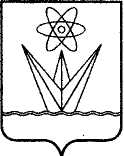 АДМИНИСТРАЦИЯ ЗАКРЫТОГО АДМИНИСТРАТИВНО – ТЕРРИТОРИАЛЬНОГО ОБРАЗОВАНИЯ  ГОРОДА  ЗЕЛЕНОГОРСКА КРАСНОЯРСКОГО КРАЯП О С Т А Н О В Л Е Н И Е10.Ресурсное обеспечение муниципальной программыОбщий объем бюджетных ассигнований на реализацию муниципальной программы составляет 508 111,23 тыс. рублей, в том числе по годам:в 2018 году - 173 773,83 тыс. рублей;в 2019 году - 167 168,70 тыс. рублей;в 2020 году - 167 168,70 тыс. рублей, из них:за счет средств местного бюджета - 502 015,10 тыс. рублей, в том числе по годам:в 2018 году - 167 677,70 тыс. рублей;в 2019 году - 167 168,70 тыс. рублей;в 2020 году - 167 168,70 тыс. рублей;за счет средств краевого бюджета -  6 096,13 тыс. рублей, в том числе по годам:в 2018 году - 6 096,13 тыс. рублей;в 2019 году - 0,00 тыс. рублей;в 2020 году - 0,00 тыс. рублей.8.Объемы и источники финансирования подпрограммыОбъем бюджетных ассигнований на реализацию мероприятий подпрограммы составляет 115 242,02 тыс. рублей, в том числе по годам:в 2018 году - 38 925,62 тыс. рублей;в 2019 году - 38 158,20 тыс. рублей;в 2020 году - 38 158,20 тыс. рублей, из них:за счет средств местного бюджета - 114 474,60 тыс. рублей, в том числе по годам:в 2018 году - 38 158,20 тыс. рублей;в 2019 году - 38 158,20 тыс. рублей;в 2020 году - 38 158,20 тыс. рублей;за счет средств краевого бюджета -  767,420 тыс. рублей, в том числе по годам:в 2018 году - 767,420 тыс. рублей;в 2019 году - 0,00 тыс. рублей;в 2020 году - 0,00 тыс. рублей.8.Объемы и источники финансирования подпрограммы 	Объем бюджетных ассигнований на реализацию мероприятий подпрограммы составляет 372 022,90 тыс. рублей, в том числе по годам:в 2018 году - 127 771,30 тыс. рублей;в 2019 году - 122 125,80 тыс. рублей;в 2020 году - 122 125,80 тыс. рублей, из них:за счет средств местного бюджета - 366 886,40 тыс. рублей, в том числе по годам:в 2018 году - 122 634,80 тыс. рублей;в 2019 году - 122 125,80 тыс. рублей;в 2020 году - 122 125,80 тыс. рублей;за счет средств краевого бюджета -  5 136,50 тыс. рублей, в том числе по годам:в 2018 году - 5 136,50 тыс. рублей;в 2019 году - 0,00 тыс. рублей;в 2020 году - 0,00 тыс. рублей.8.Объемы и источники финансирования подпрограммы 	Объем бюджетных ассигнований на реализацию мероприятий подпрограммы составляет 19 158,81 тыс. рублей, в том числе по годам:в 2018 году - 6 514,41 тыс. рублей;в 2019 году - 6 322,20 тыс. рублей;в 2020 году - 6 322,20 тыс. рублей, из них:за счет средств местного бюджета - 18 966,60 тыс. рублей, в том числе по годам:в 2018 году - 6 322,20 тыс. рублей;в 2019 году - 6 322,20 тыс. рублей;в 2020 году - 6 322,20 тыс. рублей;за счет средств краевого бюджета -  192,210 тыс. рублей, в том числе по годам:в 2018 году - 192,210 тыс. рублей;в 2019 году - 0,00 тыс. рублей;в 2020 году - 0,00 тыс. рублей.№ п/пСтатус (муниципальная программа, подпрограмма, отдельное мероприятие программы)Наименование  программы, подпрограммы,отдельного мероприятия программыНаименование главного распорядителя средств местного бюджета(ГРБС)Код бюджетной классификацииКод бюджетной классификацииКод бюджетной классификацииКод бюджетной классификацииПланируемые объемы финансирования (тыс. руб.)Планируемые объемы финансирования (тыс. руб.)Планируемые объемы финансирования (тыс. руб.)Планируемые объемы финансирования (тыс. руб.)№ п/пСтатус (муниципальная программа, подпрограмма, отдельное мероприятие программы)Наименование  программы, подпрограммы,отдельного мероприятия программыНаименование главного распорядителя средств местного бюджета(ГРБС)ГРБСРз   ПрЦСРВР2018 год2019 год2020 годИтого за 2018-2020 годы1Муниципальная программаРазвитие физической культуры и спорта в городе Зеленогорскевсего расходные обязательства по программе, в том числе:ХХXХ173 773,83167 168,70167 168,70508 111,231Муниципальная программаРазвитие физической культуры и спорта в городе ЗеленогорскеМКУ «КФиС»019ХХХ173 773,83167 168,70167 168,70508 111,231.1.Подпрограмма 1 Развитие массовой физической культуры и спортавсего расходные обязательства по подпрограмме, в том числе:ХХХХ38 925,6238 158,2038 158,20115 242,021.1.Подпрограмма 1 Развитие массовой физической культуры и спортаМКУ «КФиС»01911 02ХХ38 925,6238 158,2038 158,20115 242,021.2.Подпрограмма 2Развитие адаптивной физической культуры и спортавсего расходные обязательства по подпрограмме, в том числе:01911 02ХХ562,50562,50562,501 687,501.2.Подпрограмма 2Развитие адаптивной физической культуры и спортаМКУ «КФиС»01911 02ХХ562,50562,50562,501 687,501.3.Подпрограмма 3Развитие цельной системы спортивной подготовкивсего расходные обязательства по подпрограмме, в том числе:ХХХХ127 771,30122 125,80122 125,80372 022,901.3.Подпрограмма 3Развитие цельной системы спортивной подготовкиМКУ «КФиС»01907 03ХХ33 642,22531 064,9031 064,9095 772,0251.3.Подпрограмма 3Развитие цельной системы спортивной подготовкиМКУ «КФиС»01911 01ХХ85 340,87582 592,7082 592,70250 526,2751.3.Подпрограмма 3Развитие цельной системы спортивной подготовкиМКУ «КФиС»01911 02ХХ8 788,20 8 468,208 468,2025 724,601.4.Подпрограмма 4Обеспечение реализации муниципальной программы и прочие мероприятия всего расходные обязательства по подпрограмме, в том числе:ХХХХ6 514,416 322,206 322,2019 158,811.4.Подпрограмма 4Обеспечение реализации муниципальной программы и прочие мероприятия МКУ «КФиС»01911 05ХХ6 514,416 322,206 322,2019 158,81№ п/пСтатус(программа, подпрограмма,отдельные мероприятия программы)Наименование муниципальной программы, подпрограммы программы, отдельного мероприятия программыИсточник финансированияПланируемые объемы финансирования (тыс. руб.)Планируемые объемы финансирования (тыс. руб.)Планируемые объемы финансирования (тыс. руб.)Планируемые объемы финансирования (тыс. руб.)№ п/пСтатус(программа, подпрограмма,отдельные мероприятия программы)Наименование муниципальной программы, подпрограммы программы, отдельного мероприятия программыИсточник финансирования2018 год2019 год2020 годИтого за2018-2020 годы1.Муниципальная  программаРазвитие физической культуры и спорта в городе ЗеленогорскеВсего173 773,83167 168,70167 168,70508 111,231.Муниципальная  программаРазвитие физической культуры и спорта в городе Зеленогорскев том числе:1.Муниципальная  программаРазвитие физической культуры и спорта в городе Зеленогорскефедеральный бюджет1.Муниципальная  программаРазвитие физической культуры и спорта в городе Зеленогорскекраевой бюджет6 096,130,000,006 096,131.Муниципальная  программаРазвитие физической культуры и спорта в городе Зеленогорскеместный бюджет167 677,70167 168,70167 168,70502 015,101.Муниципальная  программаРазвитие физической культуры и спорта в городе Зеленогорскевнебюджетные  источники1.1.Подпрограмма 1Развитие массовой физической культуры и спортаВсего38 925,6238 158,2038 158,20115 242,021.1.Подпрограмма 1Развитие массовой физической культуры и спортав том числе:1.1.Подпрограмма 1Развитие массовой физической культуры и спортафедеральный бюджет1.1.Подпрограмма 1Развитие массовой физической культуры и спортакраевой бюджет767,4200,000,00767,4201.1.Подпрограмма 1Развитие массовой физической культуры и спортаместный бюджет38 158,2038 158,2038 158,20114 474,601.1.Подпрограмма 1Развитие массовой физической культуры и спортавнебюджетные  источники1.2.Подпрограмма 2Развитие адаптивной физической культуры и спортаВсего562,50562,50562,501 687,501.2.Подпрограмма 2Развитие адаптивной физической культуры и спортав том числе:1.2.Подпрограмма 2Развитие адаптивной физической культуры и спортафедеральный бюджет1.2.Подпрограмма 2Развитие адаптивной физической культуры и спортакраевой бюджет1.2.Подпрограмма 2Развитие адаптивной физической культуры и спортаместный бюджет562,50562,50562,501 687,501.2.Подпрограмма 2Развитие адаптивной физической культуры и спортавнебюджетные  источники1.3.Подпрограмма 3Развитие цельной системы спортивной подготовкиВсего127 771,30122 125,80122 125,80372 022,901.3.Подпрограмма 3Развитие цельной системы спортивной подготовкив том числе:1.3.Подпрограмма 3Развитие цельной системы спортивной подготовкифедеральный бюджет1.3.Подпрограмма 3Развитие цельной системы спортивной подготовкикраевой бюджет5 136,500,000,005 136,501.3.Подпрограмма 3Развитие цельной системы спортивной подготовкиместный бюджет122 634,80122 125,80122 125,80366 886,401.3.Подпрограмма 3Развитие цельной системы спортивной подготовкивнебюджетные  источники1.4.Подпрограмма 4Обеспечение реализации муниципальной программы и прочие мероприятия Всего6 514,416 322,206 322,2019 158,811.4.Подпрограмма 4Обеспечение реализации муниципальной программы и прочие мероприятия в том числе:1.4.Подпрограмма 4Обеспечение реализации муниципальной программы и прочие мероприятия федеральный бюджет1.4.Подпрограмма 4Обеспечение реализации муниципальной программы и прочие мероприятия краевой бюджет192,2100,000,00192,2101.4.Подпрограмма 4Обеспечение реализации муниципальной программы и прочие мероприятия местный бюджет6 322,206 322,206 322,2018 966,601.4.Подпрограмма 4Обеспечение реализации муниципальной программы и прочие мероприятия внебюджетные  источники№ п/пНаименование услуги, показателя объема услуги (работы)Наименование услуги, показателя объема услуги (работы)Значение показателя объема услуги (результат выполнения работы)Значение показателя объема услуги (результат выполнения работы)Значение показателя объема услуги (результат выполнения работы)Значение показателя объема услуги (результат выполнения работы)Значение показателя объема услуги (результат выполнения работы)Значение показателя объема услуги (результат выполнения работы)Значение показателя объема услуги (результат выполнения работы)Значение показателя объема услуги (результат выполнения работы)Значение показателя объема услуги (результат выполнения работы)Расходы местного бюджета на оказание  муниципальной услуги (выполнение работы), тыс. руб.Расходы местного бюджета на оказание  муниципальной услуги (выполнение работы), тыс. руб.Расходы местного бюджета на оказание  муниципальной услуги (выполнение работы), тыс. руб.Расходы местного бюджета на оказание  муниципальной услуги (выполнение работы), тыс. руб.Расходы местного бюджета на оказание  муниципальной услуги (выполнение работы), тыс. руб.№ п/пНаименование услуги, показателя объема услуги (работы)Наименование услуги, показателя объема услуги (работы)2016 год2016 год2016 год2016 год2017 год2018 год2018 год2019 год2020 год2016 год2017 год2018 год2019 год2020 год122333345567891011121.Наименование услуги (работы): Спортивная подготовка по олимпийским видам спортаНаименование услуги (работы): Спортивная подготовка по олимпийским видам спортаНаименование услуги (работы): Спортивная подготовка по олимпийским видам спортаНаименование услуги (работы): Спортивная подготовка по олимпийским видам спортаНаименование услуги (работы): Спортивная подготовка по олимпийским видам спортаНаименование услуги (работы): Спортивная подготовка по олимпийским видам спортаНаименование услуги (работы): Спортивная подготовка по олимпийским видам спортаНаименование услуги (работы): Спортивная подготовка по олимпийским видам спортаНаименование услуги (работы): Спортивная подготовка по олимпийским видам спортаНаименование услуги (работы): Спортивная подготовка по олимпийским видам спортаНаименование услуги (работы): Спортивная подготовка по олимпийским видам спортаНаименование услуги (работы): Спортивная подготовка по олимпийским видам спортаНаименование услуги (работы): Спортивная подготовка по олимпийским видам спортаНаименование услуги (работы): Спортивная подготовка по олимпийским видам спортаНаименование услуги (работы): Спортивная подготовка по олимпийским видам спортаНаименование услуги (работы): Спортивная подготовка по олимпийским видам спортаПоказатель объема услуги (результат выполнения работы)Число лиц, прошедших спортивную подготовку на этапах спортивной подготовки (ед.изм. – человек)Число лиц, прошедших спортивную подготовку на этапах спортивной подготовки (ед.изм. – человек)Число лиц, прошедших спортивную подготовку на этапах спортивной подготовки (ед.изм. – человек)Число лиц, прошедших спортивную подготовку на этапах спортивной подготовки (ед.изм. – человек)Число лиц, прошедших спортивную подготовку на этапах спортивной подготовки (ед.изм. – человек)Число лиц, прошедших спортивную подготовку на этапах спортивной подготовки (ед.изм. – человек)Число лиц, прошедших спортивную подготовку на этапах спортивной подготовки (ед.изм. – человек)Число лиц, прошедших спортивную подготовку на этапах спортивной подготовки (ед.изм. – человек)Число лиц, прошедших спортивную подготовку на этапах спортивной подготовки (ед.изм. – человек)Число лиц, прошедших спортивную подготовку на этапах спортивной подготовки (ед.изм. – человек)XXXXX1.1.Подпрограмма 3 «Развитие цельной системы спортивной подготовки»171717171717252525254 270,232 621,763 820,547773 820,547773 820,547771.1.Мероприятие 1:Обеспечение деятельности  муниципальных бюджетных учреждений дополнительного образования физкультурно-спортивной направленности, физкультурно-спортивных организаций, осуществляющих обучение171717171717252525254 270,232 621,763 820,547773 820,547773 820,547772.Наименование услуги (работы): Спортивная подготовка по неолимпийским видам спортаНаименование услуги (работы): Спортивная подготовка по неолимпийским видам спортаНаименование услуги (работы): Спортивная подготовка по неолимпийским видам спортаНаименование услуги (работы): Спортивная подготовка по неолимпийским видам спортаНаименование услуги (работы): Спортивная подготовка по неолимпийским видам спортаНаименование услуги (работы): Спортивная подготовка по неолимпийским видам спортаНаименование услуги (работы): Спортивная подготовка по неолимпийским видам спортаНаименование услуги (работы): Спортивная подготовка по неолимпийским видам спортаНаименование услуги (работы): Спортивная подготовка по неолимпийским видам спортаНаименование услуги (работы): Спортивная подготовка по неолимпийским видам спортаНаименование услуги (работы): Спортивная подготовка по неолимпийским видам спортаНаименование услуги (работы): Спортивная подготовка по неолимпийским видам спортаНаименование услуги (работы): Спортивная подготовка по неолимпийским видам спортаНаименование услуги (работы): Спортивная подготовка по неолимпийским видам спортаНаименование услуги (работы): Спортивная подготовка по неолимпийским видам спортаНаименование услуги (работы): Спортивная подготовка по неолимпийским видам спортаПоказатель объема услуги (результат выполнения работы)Показатель объема услуги (результат выполнения работы)Показатель объема услуги (результат выполнения работы)Число лиц, прошедших спортивную подготовку на этапах спортивной подготовки (ед.изм.- человек)Число лиц, прошедших спортивную подготовку на этапах спортивной подготовки (ед.изм.- человек)Число лиц, прошедших спортивную подготовку на этапах спортивной подготовки (ед.изм.- человек)Число лиц, прошедших спортивную подготовку на этапах спортивной подготовки (ед.изм.- человек)Число лиц, прошедших спортивную подготовку на этапах спортивной подготовки (ед.изм.- человек)Число лиц, прошедших спортивную подготовку на этапах спортивной подготовки (ед.изм.- человек)Число лиц, прошедших спортивную подготовку на этапах спортивной подготовки (ед.изм.- человек)Число лиц, прошедших спортивную подготовку на этапах спортивной подготовки (ед.изм.- человек)XXXXX2.1.Подпрограмма 3 «Развитие цельной системы спортивной подготовки»Подпрограмма 3 «Развитие цельной системы спортивной подготовки»Подпрограмма 3 «Развитие цельной системы спортивной подготовки»9998141414143 383,902 566,07442 566,07442 566,07442 566,07442.1.Мероприятие 1:Обеспечение деятельности  муниципальных бюджетных учреждений дополнительного образования физкультурно-спортивной направленности, физкультурно-спортивных организаций, осуществляющих обучениеМероприятие 1:Обеспечение деятельности  муниципальных бюджетных учреждений дополнительного образования физкультурно-спортивной направленности, физкультурно-спортивных организаций, осуществляющих обучениеМероприятие 1:Обеспечение деятельности  муниципальных бюджетных учреждений дополнительного образования физкультурно-спортивной направленности, физкультурно-спортивных организаций, осуществляющих обучение9998141414143 383,902 566,07442 566,07442 566,07442 566,07443.Наименование услуги (работы): Реализация дополнительных предпрофессиональных программ в области физической культуры и спортаНаименование услуги (работы): Реализация дополнительных предпрофессиональных программ в области физической культуры и спортаНаименование услуги (работы): Реализация дополнительных предпрофессиональных программ в области физической культуры и спортаНаименование услуги (работы): Реализация дополнительных предпрофессиональных программ в области физической культуры и спортаНаименование услуги (работы): Реализация дополнительных предпрофессиональных программ в области физической культуры и спортаНаименование услуги (работы): Реализация дополнительных предпрофессиональных программ в области физической культуры и спортаНаименование услуги (работы): Реализация дополнительных предпрофессиональных программ в области физической культуры и спортаНаименование услуги (работы): Реализация дополнительных предпрофессиональных программ в области физической культуры и спортаНаименование услуги (работы): Реализация дополнительных предпрофессиональных программ в области физической культуры и спортаНаименование услуги (работы): Реализация дополнительных предпрофессиональных программ в области физической культуры и спортаНаименование услуги (работы): Реализация дополнительных предпрофессиональных программ в области физической культуры и спортаНаименование услуги (работы): Реализация дополнительных предпрофессиональных программ в области физической культуры и спортаНаименование услуги (работы): Реализация дополнительных предпрофессиональных программ в области физической культуры и спортаНаименование услуги (работы): Реализация дополнительных предпрофессиональных программ в области физической культуры и спортаНаименование услуги (работы): Реализация дополнительных предпрофессиональных программ в области физической культуры и спортаНаименование услуги (работы): Реализация дополнительных предпрофессиональных программ в области физической культуры и спортаПоказатель объема услуги (результат выполнения работы)Показатель объема услуги (результат выполнения работы)Показатель объема услуги (результат выполнения работы)Число обучающихсяЧисло обучающихсяЧисло обучающихсяЧисло обучающихсяЧисло обучающихсяКоличество человеко-часовКоличество человеко-часовКоличество человеко-часовXXXXX3.1.Подпрограмма 3 «Развитие цельной системы спортивной подготовки»Подпрограмма 3 «Развитие цельной системы спортивной подготовки»Подпрограмма 3 «Развитие цельной системы спортивной подготовки»1321132113211 3641 36459689659689659689647 506,8541 631,6525 334,6669625 334,6669625 334,666963.1.Мероприятие 1:Обеспечение деятельности  муниципальных бюджетных учреждений дополнительного образования физкультурно-спортивной направленности, физкультурно-спортивных организаций, осуществляющих обучениеМероприятие 1:Обеспечение деятельности  муниципальных бюджетных учреждений дополнительного образования физкультурно-спортивной направленности, физкультурно-спортивных организаций, осуществляющих обучениеМероприятие 1:Обеспечение деятельности  муниципальных бюджетных учреждений дополнительного образования физкультурно-спортивной направленности, физкультурно-спортивных организаций, осуществляющих обучение1321132113211 3641 36459689659689659689647 506,8541 631,6525 334,6669625 334,6669625 334,666964.Наименование услуги (работы): Реализация дополнительных общеразвивающих программНаименование услуги (работы): Реализация дополнительных общеразвивающих программНаименование услуги (работы): Реализация дополнительных общеразвивающих программНаименование услуги (работы): Реализация дополнительных общеразвивающих программНаименование услуги (работы): Реализация дополнительных общеразвивающих программНаименование услуги (работы): Реализация дополнительных общеразвивающих программНаименование услуги (работы): Реализация дополнительных общеразвивающих программНаименование услуги (работы): Реализация дополнительных общеразвивающих программНаименование услуги (работы): Реализация дополнительных общеразвивающих программНаименование услуги (работы): Реализация дополнительных общеразвивающих программНаименование услуги (работы): Реализация дополнительных общеразвивающих программНаименование услуги (работы): Реализация дополнительных общеразвивающих программНаименование услуги (работы): Реализация дополнительных общеразвивающих программНаименование услуги (работы): Реализация дополнительных общеразвивающих программНаименование услуги (работы): Реализация дополнительных общеразвивающих программНаименование услуги (работы): Реализация дополнительных общеразвивающих программПоказатель объема услуги (результат выполнения работы)Показатель объема услуги (результат выполнения работы)Показатель объема услуги (результат выполнения работы)Число обучающихсяЧисло обучающихсяЧисло обучающихсяЧисло обучающихсяЧисло обучающихсяКоличество человеко-часовКоличество человеко-часовКоличество человеко-часовXXXXX4.1.Подпрограмма 3 «Развитие цельной системы спортивной подготовки»Подпрограмма 3 «Развитие цельной системы спортивной подготовки»Подпрограмма 3 «Развитие цельной системы спортивной подготовки»5874984984989802898028980289802811 676,0910 693,275 603,533045 603,533045 603,533044.1.Мероприятие 1:Обеспечение деятельности  муниципальных бюджетных учреждений дополнительного образования физкультурно-спортивной направленности, физкультурно-спортивных организаций, осуществляющих обучениеМероприятие 1:Обеспечение деятельности  муниципальных бюджетных учреждений дополнительного образования физкультурно-спортивной направленности, физкультурно-спортивных организаций, осуществляющих обучениеМероприятие 1:Обеспечение деятельности  муниципальных бюджетных учреждений дополнительного образования физкультурно-спортивной направленности, физкультурно-спортивных организаций, осуществляющих обучение5874984984989802898028980289802811 676,0910 693,275 603,533045 603,533045 603,533045.Наименование услуги (работы): Обеспечение доступа к объектам спортаНаименование услуги (работы): Обеспечение доступа к объектам спортаНаименование услуги (работы): Обеспечение доступа к объектам спортаНаименование услуги (работы): Обеспечение доступа к объектам спортаНаименование услуги (работы): Обеспечение доступа к объектам спортаНаименование услуги (работы): Обеспечение доступа к объектам спортаНаименование услуги (работы): Обеспечение доступа к объектам спортаНаименование услуги (работы): Обеспечение доступа к объектам спортаНаименование услуги (работы): Обеспечение доступа к объектам спортаНаименование услуги (работы): Обеспечение доступа к объектам спортаНаименование услуги (работы): Обеспечение доступа к объектам спортаНаименование услуги (работы): Обеспечение доступа к объектам спортаНаименование услуги (работы): Обеспечение доступа к объектам спортаНаименование услуги (работы): Обеспечение доступа к объектам спортаНаименование услуги (работы): Обеспечение доступа к объектам спортаНаименование услуги (работы): Обеспечение доступа к объектам спортаПоказатель объема услуги (результат выполнения работы)Показатель объема услуги (результат выполнения работы)Доступность объектов в течении года (ед. изм. - час)Доступность объектов в течении года (ед. изм. - час)Доступность объектов в течении года (ед. изм. - час)Доступность объектов в течении года (ед. изм. - час)Доступность объектов в течении года (ед. изм. - час)Доступность объектов в течении года (ед. изм. - час)Доступность объектов в течении года (ед. изм. - час)Доступность объектов в течении года (ед. изм. - час)Доступность объектов в течении года (ед. изм. - час)XXXXX5.1.Подпрограмма 1 «Развитие массовой физической культуры и спорта»Подпрограмма 1 «Развитие массовой физической культуры и спорта»19 44019 44019 44019 44019 44031 57031 57031 57031 57023 646,8024 751,0027 384,9592827 384,9592827 384,959285.1.Мероприятие 1:Обеспечение деятельности  МБУ «Спортивный комплекс»Мероприятие 1:Обеспечение деятельности  МБУ «Спортивный комплекс»19 44019 44019 44019 44019 44031 57031 57031 57031 57023 646,8024 751,0027 384,9592827 384,9592827 384,959285.2.Подпрограмма 3 «Развитие цельной системы спортивной подготовки»Подпрограмма 3 «Развитие цельной системы спортивной подготовки»61 21061 21061 21061 21061 21059 50059 50059 50059 50042 200,1342 541,1765 572,687165 572,687165 572,68715.2.Мероприятие 1:Обеспечение деятельности  муниципальных бюджетных учреждений дополнительного образования физкультурно-спортивной направленности, физкультурно-спортивных организаций, осуществляющих обучениеМероприятие 1:Обеспечение деятельности  муниципальных бюджетных учреждений дополнительного образования физкультурно-спортивной направленности, физкультурно-спортивных организаций, осуществляющих обучение61 21061 21061 21061 21061 21059 50059 50059 50059 50042 200,1342 541,1765 572,687165 572,687165 572,68716.Наименование услуги (работы): Организация и проведение спортивно-оздоровительной работы по развитию физической культуры и спорта среди различных групп населенияНаименование услуги (работы): Организация и проведение спортивно-оздоровительной работы по развитию физической культуры и спорта среди различных групп населенияНаименование услуги (работы): Организация и проведение спортивно-оздоровительной работы по развитию физической культуры и спорта среди различных групп населенияНаименование услуги (работы): Организация и проведение спортивно-оздоровительной работы по развитию физической культуры и спорта среди различных групп населенияНаименование услуги (работы): Организация и проведение спортивно-оздоровительной работы по развитию физической культуры и спорта среди различных групп населенияНаименование услуги (работы): Организация и проведение спортивно-оздоровительной работы по развитию физической культуры и спорта среди различных групп населенияНаименование услуги (работы): Организация и проведение спортивно-оздоровительной работы по развитию физической культуры и спорта среди различных групп населенияНаименование услуги (работы): Организация и проведение спортивно-оздоровительной работы по развитию физической культуры и спорта среди различных групп населенияНаименование услуги (работы): Организация и проведение спортивно-оздоровительной работы по развитию физической культуры и спорта среди различных групп населенияНаименование услуги (работы): Организация и проведение спортивно-оздоровительной работы по развитию физической культуры и спорта среди различных групп населенияНаименование услуги (работы): Организация и проведение спортивно-оздоровительной работы по развитию физической культуры и спорта среди различных групп населенияНаименование услуги (работы): Организация и проведение спортивно-оздоровительной работы по развитию физической культуры и спорта среди различных групп населенияНаименование услуги (работы): Организация и проведение спортивно-оздоровительной работы по развитию физической культуры и спорта среди различных групп населенияНаименование услуги (работы): Организация и проведение спортивно-оздоровительной работы по развитию физической культуры и спорта среди различных групп населенияНаименование услуги (работы): Организация и проведение спортивно-оздоровительной работы по развитию физической культуры и спорта среди различных групп населенияНаименование услуги (работы): Организация и проведение спортивно-оздоровительной работы по развитию физической культуры и спорта среди различных групп населенияПоказатель объема услуги (результат выполнения работы)Показатель объема услуги (результат выполнения работы)Количество привлеченных лицКоличество привлеченных лицКоличество привлеченных лицКоличество привлеченных лицКоличество привлеченных лицКоличество привлеченных лицКоличество привлеченных лицКоличество привлеченных лицКоличество привлеченных лицXXXXXПоказатель объема услуги (результат выполнения работы)Показатель объема услуги (результат выполнения работы)Количество посещенийКоличество посещенийКоличество посещенийКоличество посещенийКоличество посещенийКоличество посещенийКоличество посещенийКоличество посещенийКоличество посещенийXXXXX6.1.Подпрограмма 1 «Развитие массовой физической культуры и спорта»Подпрограмма 1 «Развитие массовой физической культуры и спорта»0034034034000000,007 229,400,000,000,006.1.Подпрограмма 1 «Развитие массовой физической культуры и спорта»Подпрограмма 1 «Развитие массовой физической культуры и спорта»0042720427204272000000,007 229,400,000,000,006.1.Мероприятие 1:Обеспечение деятельности  МБУ «Спортивный комплекс»Мероприятие 1:Обеспечение деятельности  МБУ «Спортивный комплекс»0034034034000000,007 229,400,000,000,006.1.Мероприятие 1:Обеспечение деятельности  МБУ «Спортивный комплекс»Мероприятие 1:Обеспечение деятельности  МБУ «Спортивный комплекс»0042720427204272000000,007 229,400,000,000,007.Наименование услуги (работы): Организация и обеспечение подготовки спортивного резерваНаименование услуги (работы): Организация и обеспечение подготовки спортивного резерваНаименование услуги (работы): Организация и обеспечение подготовки спортивного резерваНаименование услуги (работы): Организация и обеспечение подготовки спортивного резерваНаименование услуги (работы): Организация и обеспечение подготовки спортивного резерваНаименование услуги (работы): Организация и обеспечение подготовки спортивного резерваНаименование услуги (работы): Организация и обеспечение подготовки спортивного резерваНаименование услуги (работы): Организация и обеспечение подготовки спортивного резерваНаименование услуги (работы): Организация и обеспечение подготовки спортивного резерваНаименование услуги (работы): Организация и обеспечение подготовки спортивного резерваНаименование услуги (работы): Организация и обеспечение подготовки спортивного резерваНаименование услуги (работы): Организация и обеспечение подготовки спортивного резерваНаименование услуги (работы): Организация и обеспечение подготовки спортивного резерваНаименование услуги (работы): Организация и обеспечение подготовки спортивного резерваНаименование услуги (работы): Организация и обеспечение подготовки спортивного резерваНаименование услуги (работы): Организация и обеспечение подготовки спортивного резерваПоказатель объема услуги (результат выполнения работы)Показатель объема услуги (результат выполнения работы)Количество лиц, прошедших спортивную подготовкуКоличество лиц, прошедших спортивную подготовкуКоличество лиц, прошедших спортивную подготовкуКоличество лиц, прошедших спортивную подготовкуКоличество лиц, прошедших спортивную подготовкуКоличество лиц, прошедших спортивную подготовкуКоличество лиц, прошедших спортивную подготовкуКоличество лиц, прошедших спортивную подготовкуКоличество лиц, прошедших спортивную подготовкуXXXXX7.1.Подпрограмма 3 «Развитие цельной системы спортивной подготовки»Подпрограмма 3 «Развитие цельной системы спортивной подготовки»0025252500000,009 465,270,000,000,007.1.Мероприятие 1:Обеспечение деятельности  муниципальных бюджетных учреждений дополнительного образования физкультурно-спортивной направленности, физкультурно-спортивных организаций, осуществляющих обучениеМероприятие 1:Обеспечение деятельности  муниципальных бюджетных учреждений дополнительного образования физкультурно-спортивной направленности, физкультурно-спортивных организаций, осуществляющих обучение0025252500000,009 465,270,000,000,008.Наименование услуги (работы): Проведение тестирования выполнения нормативов испытаний (тестов) комплекса ГТОНаименование услуги (работы): Проведение тестирования выполнения нормативов испытаний (тестов) комплекса ГТОНаименование услуги (работы): Проведение тестирования выполнения нормативов испытаний (тестов) комплекса ГТОНаименование услуги (работы): Проведение тестирования выполнения нормативов испытаний (тестов) комплекса ГТОНаименование услуги (работы): Проведение тестирования выполнения нормативов испытаний (тестов) комплекса ГТОНаименование услуги (работы): Проведение тестирования выполнения нормативов испытаний (тестов) комплекса ГТОНаименование услуги (работы): Проведение тестирования выполнения нормативов испытаний (тестов) комплекса ГТОНаименование услуги (работы): Проведение тестирования выполнения нормативов испытаний (тестов) комплекса ГТОНаименование услуги (работы): Проведение тестирования выполнения нормативов испытаний (тестов) комплекса ГТОНаименование услуги (работы): Проведение тестирования выполнения нормативов испытаний (тестов) комплекса ГТОНаименование услуги (работы): Проведение тестирования выполнения нормативов испытаний (тестов) комплекса ГТОНаименование услуги (работы): Проведение тестирования выполнения нормативов испытаний (тестов) комплекса ГТОНаименование услуги (работы): Проведение тестирования выполнения нормативов испытаний (тестов) комплекса ГТОНаименование услуги (работы): Проведение тестирования выполнения нормативов испытаний (тестов) комплекса ГТОНаименование услуги (работы): Проведение тестирования выполнения нормативов испытаний (тестов) комплекса ГТОНаименование услуги (работы): Проведение тестирования выполнения нормативов испытаний (тестов) комплекса ГТОПоказатель объема услуги (результат выполнения работы)Количество мероприятий (ед.изм. – штук)Количество мероприятий (ед.изм. – штук)Количество мероприятий (ед.изм. – штук)Количество мероприятий (ед.изм. – штук)Количество мероприятий (ед.изм. – штук)Количество мероприятий (ед.изм. – штук)Количество мероприятий (ед.изм. – штук)Количество мероприятий (ед.изм. – штук)Количество мероприятий (ед.изм. – штук)Количество мероприятий (ед.изм. – штук)XXXXX8.1.Подпрограмма 1 «Развитие массовой физической культуры и спорта»0002002002001261261261260,00561,49905,74028905,74028905,740288.1.Мероприятие 1: Обеспечение деятельности  МБУ «Спортивный комплекс»0002002002001261261261260,00561,49905,74028905,74028905,740289.Наименование услуги (работы): Организация и проведение официальных физкультурных (физкультурно-оздоровительных) мероприятийНаименование услуги (работы): Организация и проведение официальных физкультурных (физкультурно-оздоровительных) мероприятийНаименование услуги (работы): Организация и проведение официальных физкультурных (физкультурно-оздоровительных) мероприятийНаименование услуги (работы): Организация и проведение официальных физкультурных (физкультурно-оздоровительных) мероприятийНаименование услуги (работы): Организация и проведение официальных физкультурных (физкультурно-оздоровительных) мероприятийНаименование услуги (работы): Организация и проведение официальных физкультурных (физкультурно-оздоровительных) мероприятийНаименование услуги (работы): Организация и проведение официальных физкультурных (физкультурно-оздоровительных) мероприятийНаименование услуги (работы): Организация и проведение официальных физкультурных (физкультурно-оздоровительных) мероприятийНаименование услуги (работы): Организация и проведение официальных физкультурных (физкультурно-оздоровительных) мероприятийНаименование услуги (работы): Организация и проведение официальных физкультурных (физкультурно-оздоровительных) мероприятийНаименование услуги (работы): Организация и проведение официальных физкультурных (физкультурно-оздоровительных) мероприятийНаименование услуги (работы): Организация и проведение официальных физкультурных (физкультурно-оздоровительных) мероприятийНаименование услуги (работы): Организация и проведение официальных физкультурных (физкультурно-оздоровительных) мероприятийНаименование услуги (работы): Организация и проведение официальных физкультурных (физкультурно-оздоровительных) мероприятийНаименование услуги (работы): Организация и проведение официальных физкультурных (физкультурно-оздоровительных) мероприятийНаименование услуги (работы): Организация и проведение официальных физкультурных (физкультурно-оздоровительных) мероприятийПоказатель объема услуги (результат выполнения работы)Показатель объема услуги (результат выполнения работы)Количество мероприятий (ед.изм. – штук)Количество мероприятий (ед.изм. – штук)Количество мероприятий (ед.изм. – штук)Количество мероприятий (ед.изм. – штук)Количество мероприятий (ед.изм. – штук)Количество мероприятий (ед.изм. – штук)Количество мероприятий (ед.изм. – штук)Количество мероприятий (ед.изм. – штук)Количество мероприятий (ед.изм. – штук)XXXXX9.1.Подпрограмма 1 «Развитие массовой физической культуры и спорта»Подпрограмма 1 «Развитие массовой физической культуры и спорта»23232300393939398 225,880,003 658,569443 658,569443 658,569449.1.Мероприятие 1:Обеспечение деятельности  МБУ «Спортивный комплекс»Мероприятие 1:Обеспечение деятельности  МБУ «Спортивный комплекс»23232300393939398 225,880,003 658,569443 658,569443 658,5694410.Наименование услуги (работы): Организация мероприятий по подготовке спортивных сборных командНаименование услуги (работы): Организация мероприятий по подготовке спортивных сборных командНаименование услуги (работы): Организация мероприятий по подготовке спортивных сборных командНаименование услуги (работы): Организация мероприятий по подготовке спортивных сборных командНаименование услуги (работы): Организация мероприятий по подготовке спортивных сборных командНаименование услуги (работы): Организация мероприятий по подготовке спортивных сборных командНаименование услуги (работы): Организация мероприятий по подготовке спортивных сборных командНаименование услуги (работы): Организация мероприятий по подготовке спортивных сборных командНаименование услуги (работы): Организация мероприятий по подготовке спортивных сборных командНаименование услуги (работы): Организация мероприятий по подготовке спортивных сборных командНаименование услуги (работы): Организация мероприятий по подготовке спортивных сборных командНаименование услуги (работы): Организация мероприятий по подготовке спортивных сборных командНаименование услуги (работы): Организация мероприятий по подготовке спортивных сборных командНаименование услуги (работы): Организация мероприятий по подготовке спортивных сборных командНаименование услуги (работы): Организация мероприятий по подготовке спортивных сборных командНаименование услуги (работы): Организация мероприятий по подготовке спортивных сборных командПоказатель объема услуги (результат выполнения работы)Показатель объема услуги (результат выполнения работы)Количество мероприятий(ед.изм. – штук)Количество мероприятий(ед.изм. – штук)Количество мероприятий(ед.изм. – штук)Количество мероприятий(ед.изм. – штук)Количество мероприятий(ед.изм. – штук)Количество мероприятий(ед.изм. – штук)Количество мероприятий(ед.изм. – штук)Количество мероприятий(ед.изм. – штук)Количество мероприятий(ед.изм. – штук)XXXXX10.1.Подпрограмма 3 «Развитие цельной системы спортивной подготовки»Подпрограмма 3 «Развитие цельной системы спортивной подготовки»0,000,000,000,000,001831831831830,000,007 844,790737 844,790737 844,7907310.1.Мероприятие 1:Обеспечение деятельности  муниципальных бюджетных учреждений дополнительного образования физкультурно-спортивной направленности, физкультурно-спортивных организаций, осуществляющих обучениеМероприятие 1:Обеспечение деятельности  муниципальных бюджетных учреждений дополнительного образования физкультурно-спортивной направленности, физкультурно-спортивных организаций, осуществляющих обучение0,000,000,000,000,001831831831830,000,007 844,790737 844,790737 844,7907311.Наименование услуги (работы): Проведение занятий физкультурно-спортивной направленности по месту проживания гражданНаименование услуги (работы): Проведение занятий физкультурно-спортивной направленности по месту проживания гражданНаименование услуги (работы): Проведение занятий физкультурно-спортивной направленности по месту проживания гражданНаименование услуги (работы): Проведение занятий физкультурно-спортивной направленности по месту проживания гражданНаименование услуги (работы): Проведение занятий физкультурно-спортивной направленности по месту проживания гражданНаименование услуги (работы): Проведение занятий физкультурно-спортивной направленности по месту проживания гражданНаименование услуги (работы): Проведение занятий физкультурно-спортивной направленности по месту проживания гражданНаименование услуги (работы): Проведение занятий физкультурно-спортивной направленности по месту проживания гражданНаименование услуги (работы): Проведение занятий физкультурно-спортивной направленности по месту проживания гражданНаименование услуги (работы): Проведение занятий физкультурно-спортивной направленности по месту проживания гражданНаименование услуги (работы): Проведение занятий физкультурно-спортивной направленности по месту проживания гражданПоказатель объема услуги (результат выполнения работы)Количество занятий (ед.изм. – штук)Количество занятий (ед.изм. – штук)Количество занятий (ед.изм. – штук)Количество занятий (ед.изм. – штук)Количество занятий (ед.изм. – штук)XXXXX11.1.Подпрограмма 1 «Развитие массовой физической культуры и спорта»0,000,001313130,000,001 665,0311 665,0311 665,03111.1.Мероприятие 1:Обеспечение деятельности  МБУ «Спортивный комплекс»0,000,001313130,000,001 665,0311 665,0311 665,031№ п/пНаименование цели, задач, мероприятий подпрограммыНаименование ГРБСКод бюджетной классификацииКод бюджетной классификацииКод бюджетной классификацииРасходы (тыс. руб.)Расходы (тыс. руб.)Расходы (тыс. руб.)Расходы (тыс. руб.)Расходы (тыс. руб.)Ожидаемый результат от реализации подпрограммного мероприятия (в натуральном выражении)№ п/пНаименование цели, задач, мероприятий подпрограммыНаименование ГРБСГРБСРзПрЦСРВР2018 год2019 год2020 годИтого на период 2018-2020 годыОжидаемый результат от реализации подпрограммного мероприятия (в натуральном выражении)1.Цель подпрограммы: Обеспечение развития массовой физической культуры и спорта на территории города Цель подпрограммы: Обеспечение развития массовой физической культуры и спорта на территории города Цель подпрограммы: Обеспечение развития массовой физической культуры и спорта на территории города Цель подпрограммы: Обеспечение развития массовой физической культуры и спорта на территории города Цель подпрограммы: Обеспечение развития массовой физической культуры и спорта на территории города Цель подпрограммы: Обеспечение развития массовой физической культуры и спорта на территории города Цель подпрограммы: Обеспечение развития массовой физической культуры и спорта на территории города Цель подпрограммы: Обеспечение развития массовой физической культуры и спорта на территории города Цель подпрограммы: Обеспечение развития массовой физической культуры и спорта на территории города Цель подпрограммы: Обеспечение развития массовой физической культуры и спорта на территории города Цель подпрограммы: Обеспечение развития массовой физической культуры и спорта на территории города 1.1.Задача 1: Обеспечение функционирования муниципальных спортивных сооружений и организация физкультурно-оздоровительной работы на нихЗадача 1: Обеспечение функционирования муниципальных спортивных сооружений и организация физкультурно-оздоровительной работы на нихЗадача 1: Обеспечение функционирования муниципальных спортивных сооружений и организация физкультурно-оздоровительной работы на нихЗадача 1: Обеспечение функционирования муниципальных спортивных сооружений и организация физкультурно-оздоровительной работы на нихЗадача 1: Обеспечение функционирования муниципальных спортивных сооружений и организация физкультурно-оздоровительной работы на нихЗадача 1: Обеспечение функционирования муниципальных спортивных сооружений и организация физкультурно-оздоровительной работы на нихЗадача 1: Обеспечение функционирования муниципальных спортивных сооружений и организация физкультурно-оздоровительной работы на нихЗадача 1: Обеспечение функционирования муниципальных спортивных сооружений и организация физкультурно-оздоровительной работы на нихЗадача 1: Обеспечение функционирования муниципальных спортивных сооружений и организация физкультурно-оздоровительной работы на нихЗадача 1: Обеспечение функционирования муниципальных спортивных сооружений и организация физкультурно-оздоровительной работы на нихЗадача 1: Обеспечение функционирования муниципальных спортивных сооружений и организация физкультурно-оздоровительной работы на них1.1.1.Мероприятие 1:                                                                           Обеспечение деятельности  МБУ «Спортивный комплекс»МКУ «КФиС»01911 0202 1 008061061133 614,3033 614,3033 614,30100 842,90    Увеличение количества жителей г. Зеленогорска, занимающихся физической культурой и спортом, в общей численности населения, занятого в экономике, до 9359 человек в 2020 году.   Увеличение количества учащихся, студентов и молодежи (в возрасте от 6 до 29 лет), систематически занимающихся физической культурой и спортом, в общей численности учащихся, студентов и молодежи (в возрасте от 6 до 29 лет) до 9 621 человек в 2020 году.
   Сохранение количества участников официальных физкультурных мероприятий и спортивных мероприятий, проводимых на территории города согласно календарному плану официальныхфизкультурных мероприятий и спортивных мероприятий города, на уровне не менее 19500 чел./участников.   Сохранение единовременной пропускной способности спортивных сооружений на уровне не менее 3515 человек.1.1.2.Мероприятие 2:  Выплаты, обеспечивающие уровень заработной платы работников бюджетной сферы не ниже размера минимальной заработной платы (минимального размера оплаты труда)                                                                        МКУ «КФиС»01911 0202 1 0080660612260,10260,10260,10780,30    Увеличение количества жителей г. Зеленогорска, занимающихся физической культурой и спортом, в общей численности населения, занятого в экономике, до 9359 человек в 2020 году.   Увеличение количества учащихся, студентов и молодежи (в возрасте от 6 до 29 лет), систематически занимающихся физической культурой и спортом, в общей численности учащихся, студентов и молодежи (в возрасте от 6 до 29 лет) до 9 621 человек в 2020 году.
   Сохранение количества участников официальных физкультурных мероприятий и спортивных мероприятий, проводимых на территории города согласно календарному плану официальныхфизкультурных мероприятий и спортивных мероприятий города, на уровне не менее 19500 чел./участников.   Сохранение единовременной пропускной способности спортивных сооружений на уровне не менее 3515 человек.1.1.3.Мероприятие 3:                                                                           Проведение текущих ремонтов зданий и сооружений  МБУ «Спортивный комплекс»МКУ «КФиС»01911 0202 1 0080620612937,30937,30937,302 811,90    Увеличение количества жителей г. Зеленогорска, занимающихся физической культурой и спортом, в общей численности населения, занятого в экономике, до 9359 человек в 2020 году.   Увеличение количества учащихся, студентов и молодежи (в возрасте от 6 до 29 лет), систематически занимающихся физической культурой и спортом, в общей численности учащихся, студентов и молодежи (в возрасте от 6 до 29 лет) до 9 621 человек в 2020 году.
   Сохранение количества участников официальных физкультурных мероприятий и спортивных мероприятий, проводимых на территории города согласно календарному плану официальныхфизкультурных мероприятий и спортивных мероприятий города, на уровне не менее 19500 чел./участников.   Сохранение единовременной пропускной способности спортивных сооружений на уровне не менее 3515 человек.1.1.4.Мероприятие 4:  Средства на повышение размеров оплаты труда работников бюджетной сферы Красноярского края с 1 января 2018 года на 4 процента                                                                     МКУ «КФиС»01911 0202 1 0010470611767,4200,000,00767,420    Увеличение количества жителей г. Зеленогорска, занимающихся физической культурой и спортом, в общей численности населения, занятого в экономике, до 9359 человек в 2020 году.   Увеличение количества учащихся, студентов и молодежи (в возрасте от 6 до 29 лет), систематически занимающихся физической культурой и спортом, в общей численности учащихся, студентов и молодежи (в возрасте от 6 до 29 лет) до 9 621 человек в 2020 году.
   Сохранение количества участников официальных физкультурных мероприятий и спортивных мероприятий, проводимых на территории города согласно календарному плану официальныхфизкультурных мероприятий и спортивных мероприятий города, на уровне не менее 19500 чел./участников.   Сохранение единовременной пропускной способности спортивных сооружений на уровне не менее 3515 человек.Итого по задаче 1Итого по задаче 135 579,1234 811,7034 811,70105 202,52    Увеличение количества жителей г. Зеленогорска, занимающихся физической культурой и спортом, в общей численности населения, занятого в экономике, до 9359 человек в 2020 году.   Увеличение количества учащихся, студентов и молодежи (в возрасте от 6 до 29 лет), систематически занимающихся физической культурой и спортом, в общей численности учащихся, студентов и молодежи (в возрасте от 6 до 29 лет) до 9 621 человек в 2020 году.
   Сохранение количества участников официальных физкультурных мероприятий и спортивных мероприятий, проводимых на территории города согласно календарному плану официальныхфизкультурных мероприятий и спортивных мероприятий города, на уровне не менее 19500 чел./участников.   Сохранение единовременной пропускной способности спортивных сооружений на уровне не менее 3515 человек.1.2.Задача 2: Обеспечение условий для проведения в городе физкультурных и спортивных мероприятийЗадача 2: Обеспечение условий для проведения в городе физкультурных и спортивных мероприятийЗадача 2: Обеспечение условий для проведения в городе физкультурных и спортивных мероприятийЗадача 2: Обеспечение условий для проведения в городе физкультурных и спортивных мероприятийЗадача 2: Обеспечение условий для проведения в городе физкультурных и спортивных мероприятийЗадача 2: Обеспечение условий для проведения в городе физкультурных и спортивных мероприятийЗадача 2: Обеспечение условий для проведения в городе физкультурных и спортивных мероприятийЗадача 2: Обеспечение условий для проведения в городе физкультурных и спортивных мероприятийЗадача 2: Обеспечение условий для проведения в городе физкультурных и спортивных мероприятийЗадача 2: Обеспечение условий для проведения в городе физкультурных и спортивных мероприятий    Увеличение количества жителей г. Зеленогорска, занимающихся физической культурой и спортом, в общей численности населения, занятого в экономике, до 9359 человек в 2020 году.   Увеличение количества учащихся, студентов и молодежи (в возрасте от 6 до 29 лет), систематически занимающихся физической культурой и спортом, в общей численности учащихся, студентов и молодежи (в возрасте от 6 до 29 лет) до 9 621 человек в 2020 году.
   Сохранение количества участников официальных физкультурных мероприятий и спортивных мероприятий, проводимых на территории города согласно календарному плану официальныхфизкультурных мероприятий и спортивных мероприятий города, на уровне не менее 19500 чел./участников.   Сохранение единовременной пропускной способности спортивных сооружений на уровне не менее 3515 человек.1.2.1.Мероприятие 1: Проведение официальных физкультурных и спортивных мероприятийМКУ «КФиС»01911 0202 1 00874103502448531 000,002 345,900,601 000,002 345,900,601 000,002 345,900,603 000,007 037,701,80    Увеличение количества жителей г. Зеленогорска, занимающихся физической культурой и спортом, в общей численности населения, занятого в экономике, до 9359 человек в 2020 году.   Увеличение количества учащихся, студентов и молодежи (в возрасте от 6 до 29 лет), систематически занимающихся физической культурой и спортом, в общей численности учащихся, студентов и молодежи (в возрасте от 6 до 29 лет) до 9 621 человек в 2020 году.
   Сохранение количества участников официальных физкультурных мероприятий и спортивных мероприятий, проводимых на территории города согласно календарному плану официальныхфизкультурных мероприятий и спортивных мероприятий города, на уровне не менее 19500 чел./участников.   Сохранение единовременной пропускной способности спортивных сооружений на уровне не менее 3515 человек.Итого по задаче 2Итого по задаче 23 346,503 346,503 346,5010 039,50    Увеличение количества жителей г. Зеленогорска, занимающихся физической культурой и спортом, в общей численности населения, занятого в экономике, до 9359 человек в 2020 году.   Увеличение количества учащихся, студентов и молодежи (в возрасте от 6 до 29 лет), систематически занимающихся физической культурой и спортом, в общей численности учащихся, студентов и молодежи (в возрасте от 6 до 29 лет) до 9 621 человек в 2020 году.
   Сохранение количества участников официальных физкультурных мероприятий и спортивных мероприятий, проводимых на территории города согласно календарному плану официальныхфизкультурных мероприятий и спортивных мероприятий города, на уровне не менее 19500 чел./участников.   Сохранение единовременной пропускной способности спортивных сооружений на уровне не менее 3515 человек.2В том числе:    Увеличение количества жителей г. Зеленогорска, занимающихся физической культурой и спортом, в общей численности населения, занятого в экономике, до 9359 человек в 2020 году.   Увеличение количества учащихся, студентов и молодежи (в возрасте от 6 до 29 лет), систематически занимающихся физической культурой и спортом, в общей численности учащихся, студентов и молодежи (в возрасте от 6 до 29 лет) до 9 621 человек в 2020 году.
   Сохранение количества участников официальных физкультурных мероприятий и спортивных мероприятий, проводимых на территории города согласно календарному плану официальныхфизкультурных мероприятий и спортивных мероприятий города, на уровне не менее 19500 чел./участников.   Сохранение единовременной пропускной способности спортивных сооружений на уровне не менее 3515 человек.2.1.МКУ «КФиС»38 925,6238 158,2038 158,20115 242,02    Увеличение количества жителей г. Зеленогорска, занимающихся физической культурой и спортом, в общей численности населения, занятого в экономике, до 9359 человек в 2020 году.   Увеличение количества учащихся, студентов и молодежи (в возрасте от 6 до 29 лет), систематически занимающихся физической культурой и спортом, в общей численности учащихся, студентов и молодежи (в возрасте от 6 до 29 лет) до 9 621 человек в 2020 году.
   Сохранение количества участников официальных физкультурных мероприятий и спортивных мероприятий, проводимых на территории города согласно календарному плану официальныхфизкультурных мероприятий и спортивных мероприятий города, на уровне не менее 19500 чел./участников.   Сохранение единовременной пропускной способности спортивных сооружений на уровне не менее 3515 человек.№ п/пНаименование цели, задач, мероприятий подпрограммыНаименованиеГРБСКод бюджетной классификацииКод бюджетной классификацииКод бюджетной классификацииКод бюджетной классификацииРасходы (тыс. руб.)Расходы (тыс. руб.)Расходы (тыс. руб.)Расходы (тыс. руб.)Ожидаемый результат от реализации подпрограммного мероприятия (в натуральном выражении)№ п/пНаименование цели, задач, мероприятий подпрограммыНаименованиеГРБСГРБСРзПрЦСРВР2018год2019год2020годИтого на период с 2017-2019 годыОжидаемый результат от реализации подпрограммного мероприятия (в натуральном выражении)1.Цель подпрограммы: Обеспечение преемственности в системе спортивной подготовки спортсменов городаЦель подпрограммы: Обеспечение преемственности в системе спортивной подготовки спортсменов городаЦель подпрограммы: Обеспечение преемственности в системе спортивной подготовки спортсменов городаЦель подпрограммы: Обеспечение преемственности в системе спортивной подготовки спортсменов городаЦель подпрограммы: Обеспечение преемственности в системе спортивной подготовки спортсменов городаЦель подпрограммы: Обеспечение преемственности в системе спортивной подготовки спортсменов городаЦель подпрограммы: Обеспечение преемственности в системе спортивной подготовки спортсменов городаЦель подпрограммы: Обеспечение преемственности в системе спортивной подготовки спортсменов городаЦель подпрограммы: Обеспечение преемственности в системе спортивной подготовки спортсменов городаЦель подпрограммы: Обеспечение преемственности в системе спортивной подготовки спортсменов городаЦель подпрограммы: Обеспечение преемственности в системе спортивной подготовки спортсменов города1.1.Задача 1: Обеспечение доступности занятий  физической культурой и спортом в муниципальных бюджетных учреждениях дополнительного образования физкультурно-спортивной направленности, физкультурно-спортивных организациях, осуществляющих обучение.Задача 1: Обеспечение доступности занятий  физической культурой и спортом в муниципальных бюджетных учреждениях дополнительного образования физкультурно-спортивной направленности, физкультурно-спортивных организациях, осуществляющих обучение.Задача 1: Обеспечение доступности занятий  физической культурой и спортом в муниципальных бюджетных учреждениях дополнительного образования физкультурно-спортивной направленности, физкультурно-спортивных организациях, осуществляющих обучение.Задача 1: Обеспечение доступности занятий  физической культурой и спортом в муниципальных бюджетных учреждениях дополнительного образования физкультурно-спортивной направленности, физкультурно-спортивных организациях, осуществляющих обучение.Задача 1: Обеспечение доступности занятий  физической культурой и спортом в муниципальных бюджетных учреждениях дополнительного образования физкультурно-спортивной направленности, физкультурно-спортивных организациях, осуществляющих обучение.Задача 1: Обеспечение доступности занятий  физической культурой и спортом в муниципальных бюджетных учреждениях дополнительного образования физкультурно-спортивной направленности, физкультурно-спортивных организациях, осуществляющих обучение.Задача 1: Обеспечение доступности занятий  физической культурой и спортом в муниципальных бюджетных учреждениях дополнительного образования физкультурно-спортивной направленности, физкультурно-спортивных организациях, осуществляющих обучение.Задача 1: Обеспечение доступности занятий  физической культурой и спортом в муниципальных бюджетных учреждениях дополнительного образования физкультурно-спортивной направленности, физкультурно-спортивных организациях, осуществляющих обучение.Задача 1: Обеспечение доступности занятий  физической культурой и спортом в муниципальных бюджетных учреждениях дополнительного образования физкультурно-спортивной направленности, физкультурно-спортивных организациях, осуществляющих обучение.Задача 1: Обеспечение доступности занятий  физической культурой и спортом в муниципальных бюджетных учреждениях дополнительного образования физкультурно-спортивной направленности, физкультурно-спортивных организациях, осуществляющих обучение.Задача 1: Обеспечение доступности занятий  физической культурой и спортом в муниципальных бюджетных учреждениях дополнительного образования физкультурно-спортивной направленности, физкультурно-спортивных организациях, осуществляющих обучение.1.1.1.Мероприятие 1:  Обеспечение деятельности муниципальных бюджетных учреждений дополнительного образования физкультурно-спортивной направленности, физкультурно-спортивных организаций, осуществляющих обучениеМКУ «КФиС»01907 0311 0102 3 008061002 3 008061061161130 938,2079 804,1030 938,2079 804,1030 938,2079 804,1092 814,60239 412,30   Численность занимающихся в муниципальных бюджетных учреждениях дополнительного образования физкультурно-спортивной направленности, физкультурно-спортивных организациях, осуществляющих обучение, находящихся в ведении МКУ «КФиС», не менее 1763 человек до 2020 года.   Количество лиц, занимающихся по программам спортивной подготовки в муниципальных бюджетных учреждениях дополнительного образования физкультурно-спортивной направленности, физкультурно-спортивных организациях, осуществляющих обучение, находящихся  в ведении МКУ «КФиС», не менее 39 человек до 2019 года.1.1.2.Мероприятие 2:Выплаты, обеспечивающие уровень заработной платы работников бюджетной сферы не ниже размера минимальной заработной платы (минимального размера оплаты труда)МКУ «КФиС01911 0102 3 0080660612755,30755,30755,302 265,90   Численность занимающихся в муниципальных бюджетных учреждениях дополнительного образования физкультурно-спортивной направленности, физкультурно-спортивных организациях, осуществляющих обучение, находящихся в ведении МКУ «КФиС», не менее 1763 человек до 2020 года.   Количество лиц, занимающихся по программам спортивной подготовки в муниципальных бюджетных учреждениях дополнительного образования физкультурно-спортивной направленности, физкультурно-спортивных организациях, осуществляющих обучение, находящихся  в ведении МКУ «КФиС», не менее 39 человек до 2019 года.1.1.3.Мероприятие 3:Проведение текущих ремонтов зданий  и сооружений муниципальных бюджетных учреждений дополнительного образования физкультурно-спортивной направленности, физкультурно-спортивных организаций, осуществляющих обучениеМКУ «КФиС»01911 0102 3 00806206121 700,901 700,901 700,905 102,70   Численность занимающихся в муниципальных бюджетных учреждениях дополнительного образования физкультурно-спортивной направленности, физкультурно-спортивных организациях, осуществляющих обучение, находящихся в ведении МКУ «КФиС», не менее 1763 человек до 2020 года.   Количество лиц, занимающихся по программам спортивной подготовки в муниципальных бюджетных учреждениях дополнительного образования физкультурно-спортивной направленности, физкультурно-спортивных организациях, осуществляющих обучение, находящихся  в ведении МКУ «КФиС», не менее 39 человек до 2019 года.1.1.4.Мероприятие 4:Приобретение спортивного оборудования, инвентаря, формы и обуви для обеспечения спортивной подготовки сборной команды городаМКУ «КФиС»01907 0302 3 0087450612126,70126,70126,70380,10   Численность занимающихся в муниципальных бюджетных учреждениях дополнительного образования физкультурно-спортивной направленности, физкультурно-спортивных организациях, осуществляющих обучение, находящихся в ведении МКУ «КФиС», не менее 1763 человек до 2020 года.   Количество лиц, занимающихся по программам спортивной подготовки в муниципальных бюджетных учреждениях дополнительного образования физкультурно-спортивной направленности, физкультурно-спортивных организациях, осуществляющих обучение, находящихся  в ведении МКУ «КФиС», не менее 39 человек до 2019 года.1.1.5.Мероприятие 5:Содержание линии наружного освещения лыжной трассы на правом берегу реки КанМКУ «КФиС»01911 0102 3 0087310612332,40332,40332,40997,20   Численность занимающихся в муниципальных бюджетных учреждениях дополнительного образования физкультурно-спортивной направленности, физкультурно-спортивных организациях, осуществляющих обучение, находящихся в ведении МКУ «КФиС», не менее 1763 человек до 2020 года.   Количество лиц, занимающихся по программам спортивной подготовки в муниципальных бюджетных учреждениях дополнительного образования физкультурно-спортивной направленности, физкультурно-спортивных организациях, осуществляющих обучение, находящихся  в ведении МКУ «КФиС», не менее 39 человек до 2019 года.1.1.6.Мероприятие 6:Средства на повышение размеров оплаты труда работников бюджетной сферы Красноярского края с 1 января 2018 года на 4 процентаМКУ «КФиС»01907 0311 0102 3 001047002 3 00104706116111 237,5261 622,1640,000,000,000,001 237,5261 622,164   Численность занимающихся в муниципальных бюджетных учреждениях дополнительного образования физкультурно-спортивной направленности, физкультурно-спортивных организациях, осуществляющих обучение, находящихся в ведении МКУ «КФиС», не менее 1763 человек до 2020 года.   Количество лиц, занимающихся по программам спортивной подготовки в муниципальных бюджетных учреждениях дополнительного образования физкультурно-спортивной направленности, физкультурно-спортивных организациях, осуществляющих обучение, находящихся  в ведении МКУ «КФиС», не менее 39 человек до 2019 года.1.1.7.Мероприятие 7:Средства на увеличение размеров оплаты труда педагогических работников муниципальных учреждений дополнительного образования, реализующих программы дополнительного образования детей, и непосредственно осуществляющих тренировочный процесс работников муниципальных спортивных школ, спортивных школ олимпийского резерва, реализующих программы спортивной подготовкиМКУ «КФиС»01907 0311 0102 3 001048002 3 00104806116111 339,799937,0110,000,000,000,001 339,799937,011   Численность занимающихся в муниципальных бюджетных учреждениях дополнительного образования физкультурно-спортивной направленности, физкультурно-спортивных организациях, осуществляющих обучение, находящихся в ведении МКУ «КФиС», не менее 1763 человек до 2020 года.   Количество лиц, занимающихся по программам спортивной подготовки в муниципальных бюджетных учреждениях дополнительного образования физкультурно-спортивной направленности, физкультурно-спортивных организациях, осуществляющих обучение, находящихся  в ведении МКУ «КФиС», не менее 39 человек до 2019 года.1.1.8.Мероприятие 8:Составление проекта освоения лесов в целях использования лесного участка, предоставленного МБУ СШОР «Олимп» в постоянное (бессрочное) пользованиеМКУ«КФиС»01911 0102 3 0080680612189,000,000,00189,00   Численность занимающихся в муниципальных бюджетных учреждениях дополнительного образования физкультурно-спортивной направленности, физкультурно-спортивных организациях, осуществляющих обучение, находящихся в ведении МКУ «КФиС», не менее 1763 человек до 2020 года.   Количество лиц, занимающихся по программам спортивной подготовки в муниципальных бюджетных учреждениях дополнительного образования физкультурно-спортивной направленности, физкультурно-спортивных организациях, осуществляющих обучение, находящихся  в ведении МКУ «КФиС», не менее 39 человек до 2019 года.Итого по задаче 1Итого по задаче 1118 983,10113 657,60113 657,60346 298,301.2.Задача 2: Создание условий для спортивной подготовки сборных команд города по видам спортаЗадача 2: Создание условий для спортивной подготовки сборных команд города по видам спортаЗадача 2: Создание условий для спортивной подготовки сборных команд города по видам спортаЗадача 2: Создание условий для спортивной подготовки сборных команд города по видам спортаЗадача 2: Создание условий для спортивной подготовки сборных команд города по видам спортаЗадача 2: Создание условий для спортивной подготовки сборных команд города по видам спортаЗадача 2: Создание условий для спортивной подготовки сборных команд города по видам спортаЗадача 2: Создание условий для спортивной подготовки сборных команд города по видам спортаЗадача 2: Создание условий для спортивной подготовки сборных команд города по видам спортаЗадача 2: Создание условий для спортивной подготовки сборных команд города по видам спортаЗадача 2: Создание условий для спортивной подготовки сборных команд города по видам спорта1.2.1.Мероприятие 1: Приобретение спортивного оборудования, инвентаря, формы и обуви для обеспечения спортивной подготовки сборной команды городаМКУ «КФиС»01911 0202 3 00874506122 084,501 764,501 764,505 613,50   Сохранение количества спортсменов города в составе краевых, национальных сборных команд по видам спорта на уровне не менее 120 человек.
1.2.2.Мероприятие 2: Участие сборной команды города в спортивных мероприятияхМКУ «КФиС»01911 0202 3 00874202441131 736,804 966,901 736,804 966,901 736,804 966,905 210,4014 900,70   Сохранение количества спортсменов города в составе краевых, национальных сборных команд по видам спорта на уровне не менее 120 человек.
Итого по задаче 2Итого по задаче 28 788,208 468,208 468,2025 724,602.в том числе:2.1.МКУ «КФиС»127 771,30122 125,80122 125,80372 022,90№ п/пНаименование цели, задач, мероприятий подпрограммыНаименование ГРБСКод бюджетной классификацииКод бюджетной классификацииКод бюджетной классификацииКод бюджетной классификацииРасходы (тыс. руб.)Расходы (тыс. руб.)Расходы (тыс. руб.)Расходы (тыс. руб.)Ожидаемый результат от реализации подпрограммного мероприятия (в натуральном выражении)№ п/пНаименование цели, задач, мероприятий подпрограммыНаименование ГРБСГРБСРзПрЦСРВР2018 год2019 год2020 годИтого на период 2018-2020 годыОжидаемый результат от реализации подпрограммного мероприятия (в натуральном выражении)1.Цель: Создание условий для эффективного, ответственного управления финансовыми ресурсами в рамках выполнения установленных муниципальных функций и полномочий в сфере физической культуры и спортаЦель: Создание условий для эффективного, ответственного управления финансовыми ресурсами в рамках выполнения установленных муниципальных функций и полномочий в сфере физической культуры и спортаЦель: Создание условий для эффективного, ответственного управления финансовыми ресурсами в рамках выполнения установленных муниципальных функций и полномочий в сфере физической культуры и спортаЦель: Создание условий для эффективного, ответственного управления финансовыми ресурсами в рамках выполнения установленных муниципальных функций и полномочий в сфере физической культуры и спортаЦель: Создание условий для эффективного, ответственного управления финансовыми ресурсами в рамках выполнения установленных муниципальных функций и полномочий в сфере физической культуры и спортаЦель: Создание условий для эффективного, ответственного управления финансовыми ресурсами в рамках выполнения установленных муниципальных функций и полномочий в сфере физической культуры и спортаЦель: Создание условий для эффективного, ответственного управления финансовыми ресурсами в рамках выполнения установленных муниципальных функций и полномочий в сфере физической культуры и спортаЦель: Создание условий для эффективного, ответственного управления финансовыми ресурсами в рамках выполнения установленных муниципальных функций и полномочий в сфере физической культуры и спортаЦель: Создание условий для эффективного, ответственного управления финансовыми ресурсами в рамках выполнения установленных муниципальных функций и полномочий в сфере физической культуры и спортаЦель: Создание условий для эффективного, ответственного управления финансовыми ресурсами в рамках выполнения установленных муниципальных функций и полномочий в сфере физической культуры и спортаЦель: Создание условий для эффективного, ответственного управления финансовыми ресурсами в рамках выполнения установленных муниципальных функций и полномочий в сфере физической культуры и спорта1.1.Задача 1: Формирование и реализация  муниципальной политики в области физической культуры и массового спорта,  повышение эффективности муниципального управления в области физической культуры и массового спорта, совершенствование управления муниципальной собственностью города в области физической культуры и спортаЗадача 1: Формирование и реализация  муниципальной политики в области физической культуры и массового спорта,  повышение эффективности муниципального управления в области физической культуры и массового спорта, совершенствование управления муниципальной собственностью города в области физической культуры и спортаЗадача 1: Формирование и реализация  муниципальной политики в области физической культуры и массового спорта,  повышение эффективности муниципального управления в области физической культуры и массового спорта, совершенствование управления муниципальной собственностью города в области физической культуры и спортаЗадача 1: Формирование и реализация  муниципальной политики в области физической культуры и массового спорта,  повышение эффективности муниципального управления в области физической культуры и массового спорта, совершенствование управления муниципальной собственностью города в области физической культуры и спортаЗадача 1: Формирование и реализация  муниципальной политики в области физической культуры и массового спорта,  повышение эффективности муниципального управления в области физической культуры и массового спорта, совершенствование управления муниципальной собственностью города в области физической культуры и спортаЗадача 1: Формирование и реализация  муниципальной политики в области физической культуры и массового спорта,  повышение эффективности муниципального управления в области физической культуры и массового спорта, совершенствование управления муниципальной собственностью города в области физической культуры и спортаЗадача 1: Формирование и реализация  муниципальной политики в области физической культуры и массового спорта,  повышение эффективности муниципального управления в области физической культуры и массового спорта, совершенствование управления муниципальной собственностью города в области физической культуры и спортаЗадача 1: Формирование и реализация  муниципальной политики в области физической культуры и массового спорта,  повышение эффективности муниципального управления в области физической культуры и массового спорта, совершенствование управления муниципальной собственностью города в области физической культуры и спортаЗадача 1: Формирование и реализация  муниципальной политики в области физической культуры и массового спорта,  повышение эффективности муниципального управления в области физической культуры и массового спорта, совершенствование управления муниципальной собственностью города в области физической культуры и спортаЗадача 1: Формирование и реализация  муниципальной политики в области физической культуры и массового спорта,  повышение эффективности муниципального управления в области физической культуры и массового спорта, совершенствование управления муниципальной собственностью города в области физической культуры и спортаЗадача 1: Формирование и реализация  муниципальной политики в области физической культуры и массового спорта,  повышение эффективности муниципального управления в области физической культуры и массового спорта, совершенствование управления муниципальной собственностью города в области физической культуры и спорта1.1.1.Мероприятие 1:                                                       Обеспечение деятельности МКУ «КФиС»МКУ «КФиС»01911 0502 4 0010470111147,6270,000,00147,627 4 муниципальных бюджетных учреждения (МБУ СШОР «Старт», МБУ СШОР «Олимп», МБУ СШ «Юность» и МБУ «Спортивный комплекс») выполняют муниципальное задание на итоговую оценку «выполнено» и «в целом выполнено»1.1.1.Мероприятие 1:                                                       Обеспечение деятельности МКУ «КФиС»МКУ «КФиС»01911 0502 4 001047011944,5830,000,0044,583 4 муниципальных бюджетных учреждения (МБУ СШОР «Старт», МБУ СШОР «Олимп», МБУ СШ «Юность» и МБУ «Спортивный комплекс») выполняют муниципальное задание на итоговую оценку «выполнено» и «в целом выполнено»1.1.1.Мероприятие 1:                                                       Обеспечение деятельности МКУ «КФиС»МКУ «КФиС»01911 0502 4 00806101113 690,63 690,63 690,611 071,80 4 муниципальных бюджетных учреждения (МБУ СШОР «Старт», МБУ СШОР «Олимп», МБУ СШ «Юность» и МБУ «Спортивный комплекс») выполняют муниципальное задание на итоговую оценку «выполнено» и «в целом выполнено»1.1.1.Мероприятие 1:                                                       Обеспечение деятельности МКУ «КФиС»МКУ «КФиС»01911 0502 4 0080610112158,60158,60158,60475,80 4 муниципальных бюджетных учреждения (МБУ СШОР «Старт», МБУ СШОР «Олимп», МБУ СШ «Юность» и МБУ «Спортивный комплекс») выполняют муниципальное задание на итоговую оценку «выполнено» и «в целом выполнено»1.1.1.Мероприятие 1:                                                       Обеспечение деятельности МКУ «КФиС»МКУ «КФиС»01911 0502 4 00806101191 114,601 114,601 114,603 343,80 4 муниципальных бюджетных учреждения (МБУ СШОР «Старт», МБУ СШОР «Олимп», МБУ СШ «Юность» и МБУ «Спортивный комплекс») выполняют муниципальное задание на итоговую оценку «выполнено» и «в целом выполнено»1.1.1.Мероприятие 1:                                                       Обеспечение деятельности МКУ «КФиС»МКУ «КФиС»01911 0502 4 00806102441 358,401 358,401 358,404 075,20 4 муниципальных бюджетных учреждения (МБУ СШОР «Старт», МБУ СШОР «Олимп», МБУ СШ «Юность» и МБУ «Спортивный комплекс») выполняют муниципальное задание на итоговую оценку «выполнено» и «в целом выполнено»Итого по задаче 1Итого по задаче 16 514,416 322,206 322,2019 158,81 4 муниципальных бюджетных учреждения (МБУ СШОР «Старт», МБУ СШОР «Олимп», МБУ СШ «Юность» и МБУ «Спортивный комплекс») выполняют муниципальное задание на итоговую оценку «выполнено» и «в целом выполнено»2.В том числе  4 муниципальных бюджетных учреждения (МБУ СШОР «Старт», МБУ СШОР «Олимп», МБУ СШ «Юность» и МБУ «Спортивный комплекс») выполняют муниципальное задание на итоговую оценку «выполнено» и «в целом выполнено»2.1.МКУ «КФиС» 6 514,416 322,206 322,2019 158,81 4 муниципальных бюджетных учреждения (МБУ СШОР «Старт», МБУ СШОР «Олимп», МБУ СШ «Юность» и МБУ «Спортивный комплекс») выполняют муниципальное задание на итоговую оценку «выполнено» и «в целом выполнено»